INFORMACIJSKI VIRI IN STORITVEINFORMACIJSKI VIRI IN REFERENČNE ZBIRKEInformacijski viri: dokument, publikacija, zbirka, oseba ipd, kjer lahko uporabnik dobi informacijo.Referenčni vir: informacijski vir, namenjen referenčni dejavnosti (referenčno gradivo), za katerega velja, da je oblikovan in urejen tako, da se ga uporablja za iskanje določenih informacij, ne za branje v celoti ter je običajno dostopen le v knjižnici.Informacijske vire lahko delimo na tri različne skupine, in sicer glede na izvor (lahko so posredni ali neposredni), glede na način shranjevanja oz. uporabe (konvencionalni ali nekonvencionalni) ali glede na izčrpnost oz. strnjenost predstavitve (primarni, sekundarni ali terciarni).Delitev na konvencionalne in nekonvencionalne vire je povezana s fizično obliko vira.Primarni, sekundarni in terciarni viri so razdeljeni v te kategorije glede na izčrpnost.Razlike med primarnimi in sekundarnimi vir se v elektronski dobi čedalje bolj zabrisujejo in začenjamo lahko govoriti o kombiniranih virih.
Dostopi: tradicionalni, elektronski ali kombinirani.Glede na referenčne literatue in priročnikov so mnenja o terciarnih virih deljena. Nekateri jih prištevajo k sekundarnim, za druge pa so terciarni. Za nas so ''pravi'' sekundarni viri samo sistematični popisi primarnih virov – torej bibliografski viri. Vsa tipologija dokumentov ali poblikacij je le orientacijska, ker se razlike izgubljano oz. stapljajo in oblike menjajo, zlasti zaradi sprememb, ki jih prinaša informacijska tehnologija.Kot že omenjeno, so sekundarni viri popisi primarnih dokumentov in se pojavljajo kot bibliografski pregledi, pod katere spadajo tako bibliografije kot kazala k periodičnim publikacijam ali referatni časopisi, ali pa kot knjižnični katalogi, kartoteke in založniški katalogi o npr. novih izdajah ali zalogah.TERCIARNI VIRIPriročniki oz. referenčna gradiva: enciklopedije, leksikoni, biografski in bibliografski leksikoni, vodniki, adresarji, kompilacije, kompendiji, katalogi, šematizmi, slovarji, zbirke zakonov in predpisov, atlasi (zempljepisni, zgodovinski, jezikovni… ), koledarji, statistični pregledi, itd.Popisi oz. pregledi bibliografij in bibliografskih pomagalDrugi pregledi sekundarnih virov informacijCitatni indeksiPripomočki za vsebinsko zajemanje primarnih virov informacij: geslovniki, kontrolni slovarji, slovarji deskriptorijev, tezavri, klasifikacijske shemeGlede na namen vira, razločimo Bibliografske in faktografske vire.ELEKTRONSKI VIRIElektronski viri imajo polstoletno zgodovino z zelo hitrim razvojem. So različni, raznoliki in številni, kar pa ni nujno, da je dobro, saj je nad njimi pregled zelo slab. V veliko primerih so zahtevni za uporabnike, saj so lahko uporabniki tehnološko omejeni ali pa ne znajo dobro presodit o kredibilnosti vira.Elektronski viri imajo združene značilnosti najmanj primarnih in sekundarnih virov in so lahko lokalni, lokalni online ali online. Daleč v ospredju so viri v angleščini, kar ima spet negativno in pozitivno stran. V knjižnici predstavljajo podatkovne zbirke.PRIMERIFaktgrafski vir, ki je ob enem primarennpr. konkreten zgodovinski romani  Dnevnik Ane FrankNeposreden primaren faktografski virnpr. oseba dedkova pripoved o vojni                    razlaga snovi                    teoretično je to lahko več oseb naenkratPosreden sekundaren konvencionalen bibliografski virnpr. knjižnični katalog v knjižni obliki ALI založniški katalog (z novostmi ipd.)Posreden terciaren konvencionalen faktografksi virnpr. leksikon, enciklopedija, slovarjiPosredni sekundaren nekonvencionalni bibliografski virnpr. seznam literature na USBju ALI računalniški katalogiNeposreden primaren nekonvencionalni faktografksi virnpr. video, ki ga posname knjižnica, kot promocijo – z vidika uporabnika, ki video vidi samo enkratPODATKVONE ZBIRKEPodatkovne zbirke se deli glede na namen,  glede na dostop, glede na tip podarkov, glede na ažuriranje in glede na nosilec (lokalne).Glede na namen:Glede na dostopnost:Glede na tip podatrkov:Glede na ažuriranje:Statične/dinamičkeGlede na nosilce(lokalne):Lahko so na trdih diskih, CD-ROMih, DVDjih, vendar ji je malo, zaradi zahtev po pogramski in strojni opremi.PODATKOVE ZBIRKE KOT INFORMACIJSKI VIRIKnjižnični katalogiBibliografijeNacionalne bibliografijeTematske zbirkeBibliografske, s celotnimi besedili, multimedijskeSloverji, enciklopedijeElektronski časopisi, elektronske knjigeSpecializirane zbirkeCitatni indeksi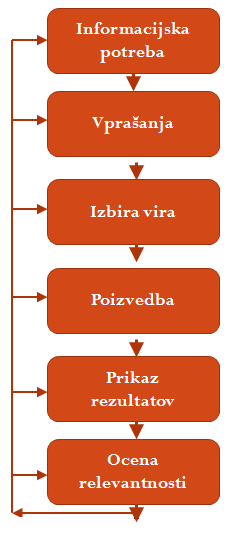 POIZVEDOVANJEIzbira najprimernejšega vira (izbira primernega vira je preveč preuščena uporabniku)Oblikovanje poizvedbe:Logični operatorji: AND, OR, NOTKrajšanje (obrez)  knjiž*  (-ničar, nica, nji…)ObrazecPrikaz0 zadetkov/zadetkiVsebina prikazaVrednotenje rezultata poizvedneObjektivno (odziv, natančnost)Subjektivno (relativnost, koristnost)DIGITALNA KNJIŽNICADigitalne knjižnice so organizirane zbirke digitalnih dokumentov, ki so v spletnem okolju na enostaven način dostopne javnosti. Vsebuje lahko digitalizirano gradivo in gradivo, ki je bilo že izvorno izdelano v digitalni obliki. Knjižnica, ki nudi informacijske vire v digitalni obliki in s svojimi storitvami zagotavlja dostopnost in uporabo. Digitalno knjižnico uporabniki razumejo kot:  enostaven in splošen DOSTOP do gradiva („samo klik do celotnih besedil, slik, zvoka…).Zbirka knjižničnih ali arhivskih gradiv spremenjenih v stojno berljiv format zaradi zaščite ali zaradi omogočanja elektronskega dostopa do teh gradiv.  Knjižnična gradiva ustvarjena v elektronskih formatih, vključno z e-časopisi, e-knjigami ipd., referenčnimi deli, ki so publicirana online in na npr. CD-ROM, bibliografske podatkovne baze in drugimi spletnimi viri. Izrazi: e-knjižnica, virtualna knjižnica, hibridna knjižnica, knjižnica brez zidov, digiteka, multimedijski portal .PRISOTNOST KNJIŽNICE V DOGOTALNEM SVETUKnjižničar je vajen biti ponudnik in hranitelj, niso pa vajeni biti kreatorji gradiva inzbirk. V tem se kaže kompleksnost digitalne knjižnice. Je novo, obsežno, kompleksno področje, ki se ukvarja z načrtovanjem, izgradnjo in oblikovanjem digitalne knjižnice.ELEMENTI DIGITALNE KNJIŽNICEVsebina /gradivo Avtorske pravice v digitalnem okolju / Licence Metapodatki Digitalizacija Tehnološke rešitve Marketing /promocija Arhiviranje Promocija Vključuje različne strokovanjake z znanji s področja tehnologije, knjižničarstva marketinga in avtorskega prava. Vprašanje usposobljenosti kadra je najbolj izrazit problem.Obstajata dve vrsti digitalnih knjižnic. Digitalna knjižnica z digitalnimi zbirkami, ki jih knjižnica najame na trgu, druga pa je digitalna knjižnižnica z zbirkami, ki jih ustvari sama.Organizacijske oblike, ki podpirajo digitalni knjižnico so agregiranje vsebine na enem mestu, združevanje v konzorcije (konzorcji COSEC, konzorcij Science Direct, opd.) za skupen nakum/najem digitalnih zbirk in (mednarodni) projekti za razvij digitalne knjižnice, kot so European Travel, eod, DEDI ipd.REFERENČNA ZBIRKAVsaka knjižnica oblikuje in organizira svojo referenčno zbirko v skladu s svojo dejavnostjo in potrebami. Običajno je priročna zbirka postavljena tako, da je karseda dostopna obojim, uporabnikom in knjižničarjem. Gradivo v priročni zbirki je običajno posebej obdelano in označeno in ni namenjeno izposoji. RAZVOJ IN VZDRŽEVANJEDelo referenčnega knjižničarja/oddelka vključuje izbor zadostne in primerne zbirke, urejanje, postavljanje zbirke tako, da je čim bolj dostopna in uporabna in vzdrževanje kakovosti, ažurnosti zbirke. Nenačrtno delo in zapostavljanje izločanja lahko vodita k zmanjšani učinkovitosti referenčnih storitev, zato se v ta namen vodi evidenca neodgovorjenih referenčnih zahtev in vprašanj.SESTAVA ZBIRKEReferenčni viri obstajajo na različnih nosilcih. Nekateri so le na papirju, drugi na mikrofišu ali mikrofilmu, tretji le v elektronski obliki (CD ROM ali online) in spet drugi v več oblikah, zato se je potrebno odločiti, v kakšnem formatu/formatih nabaviti določen vir. Odločanje na podlagi cene/stroškov, uporabe/obremenjenosti vira, formata/dostopa, uporabnikov/potencialnih uporabnikov. Dodatno je treba presditi kakovosti virov, načeloma s pomočjo recenzij ali ogleda samih virov, te odločitve pa niso enkratne, ker gre pri tem za proces.INFORMACIJSKI VIRI V REFERENČNI ZBIRKISlovarji, splošne enciklopedije, specialne enciklopedije, leksikoni, priročniki (biografski, statistični, za stroko, navodila, …), imeniki, seznami, letopisi, almanahi, tezavri in geslovniki, klasifikacijske sheme, knjižnični katalogi, viri poslovnih informacij, viri novosti o tekočih dogajanjih, tiskani katalogi in popisi serijskih publikacij, popisi znanstvenih poročil, disertacij, konferenc, simpozijev, norm, standardov in patentov, zemljepisne karte in atlasi , tekoče in retrospektivne splošne bibliografije, specialne bibliografije, referatni časopisi, časopisi citatov, citatni indeksi, uradne publikacije, komunalne informacije, domoznanske publikacije, publikacije mednarodnih organizacij, turistični vodniki in tematske zbirke.RAZVOJ ZBIRKE IN POLITIKA RAZVOJAVelik pomen sistematičnega pristopa, da bo zbirka služila svojemu namenu. Odločitve o nabavit novih naslovov, nadaljevanju z nabavo obstoječih naslovov v novih izdajah in naročenih serijskih publikacijah, sklenitvi pogdn s ponudniki elektronskih publikacij ali o nabavi različice na CD ROM-u ter o koordiniranju nabave z drugimi knjižnicami.Politika razvoa zbirke se osredotoča na identifikaciji ciljev, ki naj bi jih zbirka dosegla, potrebno pa je opredeliti vsebino zbirke na področju narave in organizaciji njenih sestavinh delov, kriterijev za razvrščanje gradiba ter na podalagi formatov in stopnji podvajanja. Gre za kontinuiran proces, politiko razvoja zbirke pa je potrebno zapisati, čeprav mnogi tega ne storijo. Elementi politike razvoja so cilji, vsebinski obseg, velikost, vrste gradiva, tehnološki kriterji, odgovornost za izbor, postopki za izbor, inventarizacija in izločanje.UREDITEV IN POSTAVITEV Za ureditev referenčne zbirke je veliko različnih možnosti glede na različne vrste knjižni in se loči glede na vrsto gradiva. Konvencionalni gradivo je postavljeno po klasifikacijiski shemi, po vrstah virov (enciklopedije, slovarji, priročniki …) in po posebni postavitvi najpogosteje uporabljenih virov, pri nekonvencionalnem gradivu pa pride do posoebnosti v postavitvi, zaradi tehnološke zahteve, pomembno pa je paziti na čim enostavnejši dostop (za vse). Pri ureditvi in postavitvi veliko vlogo igrata označevanje(npr. rdeče nalepke) in signiranje (dodeljevanje signatur).IZLOČANJE IN SMERNICE ZA IZLOČANJEIzločanje je sistematičen in načrten pristop z uporabo enakih kriterijev kot za nabavo in je prav tako kontinuiran proces. Večinoma so izločeni tiskani viri, saj je izločanje podatkovnih zbirk zaenkrat bolj stvar debate. Izločanje je strokovno učinkovita metoda zagotavljanja učinkovitosti zbrike ter prostora za nove vire. Postopek je občutljiv in se drži snovnih vodil: uporaba, ažurnost, zanesljivost, fizično stanje gradiva, jezik in kasnejše izdaje, podvajanje. Večina smernic je uporabnih tudi za elektronske vire, vendar online dostopnost močno spreminja izhodišča.Za izločanje je potredno dobro poznavanje zbirke in znanje o drugih virih. Poznati je treba starejše vire, ki niso za odpis, potrebno pa je tudi znanje o pozamezni vsrti virov. Enciklopedije naj ne bi bile starejše od petih let. Bibliografski viri ne zastarajo tako hitro. Imeniki so tipični viri podatkov, ki se hitro menjajo. Pri geogragfskih virih pa se konstantno spreminja BDP in meje.PRIPOMOČKI ZA IZBOR REFERENČNIH VIROVObstaja veliko število pripomočkov, vendar veliko referenčnih virov kot tudi pripomočkov najdemo v angleškem jeziku, glede slovenskih virov opremljenost ni tako dobra . Različne frekvence izhajanja obravnavajo večinoma tiskane vire, seveda pa vključujejo tudi elektronske. So v pomoč knjižničarju, a ne nadomeščajo njegove osebne strokovne in kritične presoje, za katero pa je potrebno temeljito poznavanje obstoječe zbirke in potreb uporabnikov. Primeri za izbor so recenzije in vodniki po referenčnih virih. Recenzije za vrednotenje potencialnih virov najdemo v revijah ali v obliki katalogov. Razlikujejo se po številu obdelanih del in po pokrivanju, zato jih je treba spremljati več. Avtorji recenzij so knjižnice in založniki. Vodnike po referenčnih virih uporabljamo za ugotavljanje morebitnih vrzeli v zbirki in za identifikacijo virov za soecifična referenčna vprašanja.REFERENČNA SLUŽBA V DANAŠNJIH RAZMERAHPojavi se problem po izbiri ustreznega vira, saj veliko večji obseg virov terja bolje poznavanje in pregled. Potrebna je pomoč pri samostojni uporabi informacijskih virov. Na tem področju je potrebno uporabnike izobraževat in jim svetovat – ocena ustreznosti dobljenih rezultatov. Pomembno je dobro poznavanje informacijskih virov, primernih za različne uporabnike (vsebinska raznolikost, različna zahtevnost…), dobra obveščenost in splošna razgledanost, dobro poznavanje prosto dostopnih virov, dobro poznavanje dinamike sprememb elektronskih virov informacij. VREDNOTENJE REFERENČNIH VIROVVrednotimo kakovost določenega vira, zbirke in njegovo primernost za zbirko. Kriteriji so bili določeni v času tiskanih virov, vendar so uporabni tudi za netiskane, sodobnejše formate (vsebinski vidik), nekatere kriterije je težko aplicirati na netiskane vire.Na ta način knjižničar lažje presoja, kateri vir je primeren za uporabnike in ali se ga splača kupiti z omejenimi sredstvi.KRITERIJI ZA VREDNOTENJE VIROV INTERNET KOT REFERENČNI VIR – KDAJ, KAKO (Cassell&Hiremath, pol. 13)Najbolj očarljiv, najnovejši, vseprisoten referenčni virProblem in prednostNarava interneta v kontekstu referenčne službe:Prednosti:Enostavnost, ažurnost, multimedija, ekskluzivnost (samo spletni viri), interaktivnost, dostop množicam, ogromna količina inf.Slabe strani:Manjko kontrole kakovosti, vrednotenje mora opraviti uporabnik, manjko pregleda, prevelika količina inf., nezanesljiv prost dostop do celotnih dokumentov, nedosledno pokrivanje vsebin, spremenljivost PET KORAKOV DO USPEŠNE UPORABE INTERNETA V REFERENČNI SLUŽBIVprašajte se ali je internet pravi vir v konkretni situaciji.NE: Type first, think later.Izberite pravi vir / orodje.Search engines, metasearch engines, direktorijiSpletne strani, web 2.0, …Postavite prave iskalne izraze (search terms)Seznam izrazov in vrstni red, sinonimi, kontekst Uporabite prave operatorjeBoolovi operatorji (+, -), operatorji bližine, krajšanje, narekovaji, oklepajiVrednotite rezultate () VREDNOTENJE SPLETNIH VIROVUporabimo že omenjene tradicionalne kriterije: avtorstvo, obejektivnost, ažurnost, natančnost, pokrivanje oziroma obseg. Teji kriteriji so uporabni v spletnem okolju, vendar jih je potrebno dopolnit z novimi. Med njimi so to: URL in datum, indikatorji avtorstva ter kakovost informacij, povezave z drugih spletnih strani in zdravorazumska presoja.VREDNOTENJE CELOTNE ZBIRKEPo eni strani enostavnejši, po drugi pa bolj zapleten problemKriteriji/vprašanja:Kakšna je optimalna (najmanjša/največja) velikost zbirke v določeni knjižnici?Kakšne vrste gradiva naj vsebuje, na katera področja je potrebno dati večji poudarek?Kaj to pomeni za stroške?Kdo bo zbirko uporabljal?Če je nek vir potreben letos, ali se bo ta potreba spremenila s spremembami uporabniških potreb?Kateri viri so na voljo tudi v bližnjih knjižnicah, koliko lahko storitev izboljšamo z medknjižnično izposojo in uporabo elektronskih virov?Kadar je potrebno omejevati stroške, kateremu gradivu naj se da večji oz. manjši poudarek?Velikost zbirke (število in tip virov)Ni standardov, priporočilPristop: opazovanje, izkušnjeTest: Ali ima knjižnica dovolj virov za dajanje odgovorov na vsa ali večino referenčnih vprašanj?Kaj upoštevati:Ali si je določeno gradivo potrebno pogosto izposojati ali iz njega poizvedovati pri knjižnici, ki ga ima?Ali uporabniki pogosto ne najdejo tega, kar iščejo?Seznam neizpolnjenih referenčnih zahtevPripomočki za izborNotranja kakovost, 3 postopki: Oblikovanje retrospektivnega seznama naslovovDoločanje dveh ali treh bistvenih področijOblikovanje seznama ažurnih naslovovOnline viri in drugi digitalni formatiKriteriji enaki, posebnost sta le format in cenaProračun Odraža odnos do politike razvoja zbirkeRef. knjižničar mora znati priporočiti naslove za nabavo, ko se proračun pripravlja VREDNOTENJE REFERENČNIH STORITEVDoločanje vrednosti storitve na osnovi njene kakovostiZakaj vrednotiti storitev?Ugotavljanje kvalitete zaradi potrebe, da ostanemo konkurenčniFinanciranje Vloga standardov v vrednotenju storitev – različne vrste standardov:EkonomskiKompetence osebjaKvaliteta rezultatov (outcomes)Referenčni procesPrimeri celovitih standardov:RUSA guidelines IFLA guidelines ENCIKLOPEDIJEEnciklopedija je referenčni vir (knjiga, podatkovna zbirka), ki vsebuje bodisi razmiroma splošne podatke z vseh področji znanja, bodisi podrobnejše podatke z enega področja. Rezlikuje se od slovarja ali leksikona, ker je samozadostna, razlage so podrobnejše in daljše kot v slovarju ali leksikonu. Razlikuje se od almanaha in letopisa, ki izhajata letno in vsebujeta podatke le za določeno leto. Razlikje se tudi od pedagoških besedil, ker poskuša biti enostavna za uporabo in enostavno razumljiva laiku. Gesla, besede iztočnice ali naslovi tematike so večinoma razvrščeni v abecednem vrstnem redu. Nudi nam strnjen pregled znanja, kar pomeni kratke in jedrnate informacije z vseh področij znanja in praktične aktivnosti človeštva. Načeloma zajema kratek opis teme, definicije, razlage, zgodovinski pregled, podatke, relevantno bibliografijo in tako dalje. Avtorji navadno niso navedeni, avtor je naveden, če gre za znanstveno enciklopedijo, ki vsebuje daljše članke in je članek napisal strokovnjak s tega področja.ZGODOVINSKI RAZVOJ – ZAHODZgodnji razvojSpeusippus (338/9 pr. n. št.)-Platon; AristotelHistoria naturalis (Plinij St. okoli 77): 37 poglavjiSrednji vekEtymologiae (St. Isidore, okoli 630): 448 poglavij, 20 zvezkovSpeculuum majus (Vincent Beauvais, 1244)Razvoj sodobne enciklopedije (17. – 18. Stoletje)Instauration magna (F. Bacon, 1620): struktura, ureditevCyclopaedia (Chambers, 1728)Encyclopedie (1750-65; D. Diderot, 1750)Encyclopaedia Britannica (1768)19. StoletjeThe New Cyclopaedia (A. Rees, 1802-20)20. Stoletje in kasnejeRuske enciklopedije (Bolshaya svoetskaya entsiklopedya)ZGODOVINSKI RAZVOJ – VZHODKitajskaDrugačna struktura (slovarska), način nastajanja (posodabljanje)Huanglan (220 pr.n.št.), Bianzhu (600), beitang Shuchao (558-638)JaponskaObdobje Edo (Tokugawa)(1603-1876); obdobje Showa (1926-89)Kojiruien (51 zvezkov, 1879-1914) Nihon-hyakka-daijiten (810 zvezkov, 1908-19)…Dai.hyakka (28 zvezkov, 1931-35)… Buritanika Kokusai Dai Hyakka Jiten, (29 zvezkov, 1972-75; po 2006 le v el. Obliki)Arabski svetDve vrsti enciklopedije: za tiste, ki so se želeli informirati in za državne uradnikeKitāb ʿuyūn al-akhbār (“Knjiga izbranih zgodb”; Ibn Qutaybah (828–889), Ibn ʿAbd Rabbih (Iqd al-farīd (“Dragocena ogrlica”))TIPIČNA VPRAŠANJA PRI REFERENČNEM PULTUKje lahko najdem podatke o Napoleonu?Kako je videti zastava Nizozemske?Pišem seminarsko o hladni vojni.Kako se laserska tehnologija uporablja v medicinske namene?=izjemno velik razpon informacijskih potrebNAMEN ENCIKLOPEDIJEEnciklopedija je interdisciplinarni repozitorij podatkov, sistematični pregled in povzetek človekovega znanja. Služi torej v dveh funkcijah: izobraževati in informirati. V zgodovini nesoglasja okrog osnovnega namena (umetniško, poučno delo – referenčni vir).Vsaka enciklopedija tipično vsebuje:Geselski delNatančne pregledne članke, pogosto z bibliografijo, z določenih področij znanjaPojasnila, ki so običajno krajšaKratke podatke, npr. letnice rojstva/smrti, zemljepisne lokacije, zgodovinski dogodkiAnalitično kazalo (kazalke, vodilke)  Druge dodatke: bibliografije, ilustracije, sezname kratic ipd., letopiseVRSTE ENCIKLOPEDIJE – A: SPLOŠNE/TEMATSKESplošne:Podatki z vseh področij znanjaPodatki niso zelo podrobni, ponujajo pa celoten pregled3 obdobja razvoja: -1600, 1601-1799, 1800-Tematske, specialneSpecializirane za določeno področjeNatančnejši podatki, znanstveno predstavljanje in razlaganjeVRSTA ENCIKLOPEDIJE – B: V VEČ ZVEZKIH/V ENEM ZVEZKUEnciklopedije v več zvezkih:Zelo podrobne, pokrivajo cel svet, vsa področjaLetno dopolnjevanje, posodabljanjeEnciklopedije v enem zvezku:Podatki so zgoščeni, manj natančni; med 15.000 in 25.000 gesliPogosto nadomeščajo e. v več zvezkih za posebne namene, npr. domačo rabo; so tudi cenejšeObičajno se jih ne posodablja letno, kot je to značilno za enciklopedije v več zvezkihObičajno so urejene slovarsko in so brez analitičnega delaEnciklopedični letopisi in dodatki:Pogosto bolj v funkciji letopisov ali statističnih pregledov kot dopolnitve osnovne e.Npr. Britannica Book of the Year, World data SectionDodatki so pogosto tematski in ne dopolnjujejo osnovne e. temveč prinašajo dodatna gesla, vsebujejo pa kazalke na osnovno e.Npr. World Book Science YearVRSTE ENCIKLOPEDIJE – CEnciklopedični slovarji – leksikoni:Nastali v 16.stol., cveteli v 17. in 18. stol.Kratke definicije, etimologija izrazov, dodana kratka razlaga funkcij posameznega izrazaEnciklopedije za otroke in mladino:1695 Pera Librorum JuveniliumNamen: spoznavanje enciklopedij, uvajanje v raboNekatere za določeno otroško starost, druge za prehod od otroštva preko adolescence do zgodnje odraslostiUreditev enaka, drugačen nivo razlage, več ilustracij, slikovnih ponazoritev, več je učnih pripomočkovTujejezične enciklopedije:Koristne za: spoznavanje drugih regij, držav, nudijo drugačne vidike, informacije, značilne za določeno kulturo, iz katere izhajajoEnciklopedije držav in regij:Poj. v poz. 19. stol.Obravnavajo eno državo ali regijo, a vsa področjaPosebnost: geografske enciklopedijeVRSTE ENCIKLOPEDIJ – D: TISKANE/ELEKTRONSKENaravni razvoj:Verzija / edina izdaja / opuščanje tiskane izdajePrve e-knjigeRazlogi (učinkovitejše iskanje , cena, prostor, imidž)Enciklopedije na CD-ROM-u/DVD-ju:1985 Academic American Encyclopedia (Grolier) – le besedilo, 1990 ilustracije, 1992 multimedija; 1989 prva multimedijska (Compton’s MultiMedia Encyclopedia); 1993 Encarta (Microsoft)Razlogi za uspeh: možnosti tehnologije (iskanje, multimedija, dostop)Težava: posodabljanje (tudi tiskana!)Online enciklopedije:1983 Academic American Encyclopedia, 1992 Compton’s Encyclopedia, 1994 Britannica Online, 2001 WikipediaSprva plačljive, sedaj vse pogosteje brezplačnePosebna pozornost: prosto dostopne enciklopedije (fenomen wiki), “enciklopedije”, spletne strani, ki se ne imenujejo tako, a so izjemno dobre (nasa.gov)Razlika od CD-ROM-a: + ažurnost, - multimedijaKAKOVOST ENCIKLOPEDIJEVrednotenje:Posameznik – laik / knjižničarPregledna orodja (recenzije)Upoštevanje: namen, ciljna publika, stil pisanja, drugi kriteriji ()Poglavitni kriterij: uporabnost, dostopnost Zaupanje v uveljavljene enciklopedijeOBSEGNamen, fokusDoločajo ga ciljna publika, vsebina, način predstavitveOpisani v uvodu, predgovoru, recenzijahSpecializirane e.: razviden že iz imenaPokrivanjeIdealno: enotna pozornost vsem področjem – v resnici običajno odstopanja glede na kraj objave, ciljno publiko, najnovejša dognanja, ipd.UporabnikiSplošne e.: starostni nivo (naslov!)Ureditev, stilNajpogosteje abecedno, s kazalkami, vodilkami, kazalomBeseda za besedo (San Salvador / sandman); črka za črko (sandman / San Salvador)Včasih tudi tematskoBibliografija najpogosteje takoj sledi; včasih posebni zvezekStil: lahko daljši članki, zlasti o splošnejših temah, ali pa več krajših, podrobnejših člankovStil pisanja: razumljivost, kohezivnost, berljivostFORMATKnjiga: platnice, vezava, izgled, barve, prazen prostor, oprema (ilustracije,…), velikost in vrsta pisave, velikost in teža zvezkaObogatitev / odvečElektronska verzija: Platnica = strojna oprema, vmesnikLahko izboljšana verzija tiskaneIlustracije, barve = multimedijaBesedilo = besediloV knjižnici: uporaba za več uporabnikov hkratiUNIKATNOST, AVTORSTVIUnikatnostUnikatne značilnosti znotraj enciklopedije (gesla, način obravnave, podrobnosti,…)Unikatnost glede na knjižnično zbirko in sosedne zbirke (pov. s formatom)AvtorstvoUredništvoStrokovnjaki za pos. področja (omejitve)NATANČNOST, OBJEKTIVNOST, AŽURNOSTNatančnost in zanesljivost podatkovVse enciklopedije vsebujejo napakeObjektivnostVsi vidiki, stališča glede neke teme / danes včasih “ploskost” (PC)Brez pristranskostiVčasih tudi povezano s stilom urednikovAžurnost Primerjava z avtomobilom (nov – star)Letni dodatki, posodobitve (5-10%)Besedilo / bibliografijaCD-ROM/DVD / Online enciklopedijeUREDITEV, ISKANJETiskane enciklopedijeIskalni pripomočki: kazalo vsebine, kazalke, vodilke, označba gesel med besedilom, indeksElektronske enciklopedijeIndeksiranje (“iskalnost”), hiperpovezaveHkratno iskanje po več enciklopedijahIndeks na CD-ROM-uIZBOR V KNJIŽNICI/ZA  KNJIŽNICODoločanje potreb v različnih situacijah/knjižnicahUčenciUporabniki s splošnimi potrebamiUporabniki z znanstvenimi ali specializiranimi potrebamiCena/StroškiVpliv formata na cenoVRSTE VPRAŠANJ, KJER SO ENCIKLOPEDIJE PRIMERNEN VIRIskanje dejstev, podatkovKdaj je Desmond Tutu dobil Nobelovo nagrado?Ali imajo ZDA tudi sistem youth hostelov ali kaj temu podobnega? (študent)Ali imate zemljevid Pirana? (odrasli, SIK)Splošne informacije (ozadje)Kako deluje kamelja grba? (5.r. OŠ)Potrebujem podatke o dirkah Formule 1 v sezoni 2008/9. (odrasli, SIK)Kako se prevaja merske enote za temperaturo, katere enote obstajajo? (SŠ)Potrebujem podatke o hrupu. Kaj je glasno za psa, kaj za človeka? Kaj je preglasno za človeka? (mama, naveličana sinove glasne glasbe)Informacije pred začetkom iskanjaIzbrati moram izumrlo žival in jo opisati. Mi lahko pomagate? (4.r. OŠ)Zanima ne filozofija, različne šole, pomembni filozofi. Kje naj začnem? (upokojenec, SIK)SLOVARJI IN LEKSIKONISSKJ: »Slovar je knjiga, v kateri so besede razvrščene po abecedi in pojasnjene.«Slovar je referenčni vir (knjiga, podatkovna zburka), ki vsebuje abecedno urejene in pojasnjene besede v enem ali več jezikih, z njihovimi definicijami, izgovorjavo, podatki o pisavi, pomenu, izvoru. To je lahko tudi zbirka (knjiga, podatkovna zbirka) besed v enem jeziku z njihovimi ustreznicami v drugem. Slovar kot leksikografski izdelek ima tri osnovne značilnosti: pripravljen je bil za vsaj eno funkcijo (npr. prevajanje, razlaga), vsebuje podatke, ki so namenoma izbrani in oblikovani za izpolnjevanje teh funkcij in njegova struktura je takšna, da so med podatki vzpostavljene povezave in odnosi, da lahko izpolnjuje potrebe uporabnikov in obenem opravlja naloge slovarja. Namen slovarjev najbolj ilustrirajo njiegove vrste. Najpogosteje pa njihov si njihov pomen ilustriramo kot razlago pomenov besed in besednih zvez, prevod besed in besednih zvez ter izvor besed in besednih zvez. Vsak slovar je tipično sestavljen iz uvodnega dela in iz geselskega dela, ki vsebuje gesla in razlage (geslo, končnica, glava, zaglavje in razlaga ali prevod), ki so večinoma razvrščeni v abecednem vrstnem redu. Kot zadnji sestavni del pa lahko vsebuje tudi druge dodatke, kot so bibliografije, seznami kratic ipd. Kakovost lahko vrednoti vsak, tako laik kot knjižničar, vsak vrednoti za svoje informacijske potrebe. Zavedati pa se moramo da popolnega slovarja ni, ker je jezik živ organizem in se stalno spreminja. Ko ga vrednotimo moramo ušoštevati namen, ciljno skupino, kateri bo namenjen itd., kljub temu pa sta poglavitna kriterija uporabnost in dostopnost.ZGODOVINSKI RAZVOJ – SVET2300 pr.n.št., Klinopisne tablice Akadskega cesarstva z dvojezičnim seznamom besed v akadščini in sumerščini (Ebla, Sirija)Pribl. 2000 pr.n.št., Ura Hubulu babilonski dvojezični seznam besed s pomeni4.st.pr.n.št., Neurejene besede (Ἄτακτοι γλῶσσαι, Átaktoi glôssai), Filitej s Kosa – pojasnila redkih homerskih in drugih knjižnih besed ter besede lokalnih dialektov in nekaterih tehničnih izrazov3. st. pr.n.št., Eria (kitajski enojezični slovar)1.st.n.št., najstarejši obstoječi homerski slovar, Apolonij Sofist 4.st.n.št., Amarakosa (prvi slovar sanskrta), Amara Sinha, v verzih, 10.000 besed682 n št., Niina (prvi japonski slovar kitajskih pismenk) – ne obstaja več835 n.št., Tenrei Bansho Meigi (najstarejši obstoječi japonski slovar kitajščine)8.-14.stol.n.št., arabski slovarji: v verzih, urejeni po abecednem vrstnem redu poudarjenih zlogov ali prvih črk ZGODOVINSKI RAZVOJ – EVROPANajstarejši evropski slovarji so bili dvojezični1502, Cornucopia (Ambrogio Calepino) – večjezični1532 Thesaurus linguae latinae (Robert Estienne)1572 Thesaurus linguae graecae (Henri Estienne)1592 Dictionarium quatuor linguarum, Hieronim Megiser, prvi slovar, kjer je bila uporabljena slovenščina (nemško-latinsko-italijansko-slovenski slovar) 1612 Vocabolario dell'Accademia della Crusca 1690 Dictionnaire Universel 1694 Dictionnaire de l'Académie française 1712 in 1721 Vocabulario portughez e latino 1780 Diccionario de la lengua espanola 1777 Totius Latinitatis lexicon 1843 A Greek-English Lexicon 1858 Deutsches Wörterbuch (1. zv.), brata Grimm (zadnji zvezek 1961)1861-1874 Dizionario della lingua italiana 1863-1872 Dictionnaire de la langue française 1863 Woordenboek der Nederlandsche Taal (1. zv.; zadnji 1998) 1863 Razlagalni slovar živega velikega ruskega jezika (Толко́вый слова́рь живо́го великору́сского языка́). 1880 Duden 1898 Svenska Akademiens ordbok (še v procesu nastajanja)VRSTE SLOVARJEV GLEDE NA NAMENEnojezični razlagalni slovarji (npr. SSKJ) pomagajo (bolje) razumeti besedo in so namenjeni iskanju razlag in pomenskih odtenkov, omogočajo primerjave z drugimi besedami, ugotavljanje pojavljanja določene besede v stalnih zvezah in sobesedilu, preverjanje pravilne pisave, ugotavljanje slovničnih značilnosti (npr. spol samostalnika) ali naglasa in izgovora;Dvo- in večjezični prevajalni slovarji omogočajo iskanje ustreznikov v drugem jeziku in s tem povezanega pomena besede (temu lahko sledi potem še raziskovanje v razlagalnem slovarju), iskanje in razumevanje besednih zvez, če je slovar frazeološko bogat (npr. Veliki angleško-slovenski slovar Oxford)Splošni jezikovni slovarji so namenjeni spoznavanju in proučevanju splošnega jezika, le izjemoma jezika kake stroke, če ni na razpolago terminološkega slovarja zanjo, ali za primerjavo med splošnim pomenom besede in pomenom te besede kot termina v določeni stroki; lahko so enojezični razlagalni ali dvo- in večjezični prevajalni;Terminološki slovarji obravnavajo besedišče, ki se uporablja za sporazumevanje med strokovnjaki določene stroke, so torej slovarji strokovnega jezika (npr. Čebelarski terminološki slovar); tudi ti so lahko enojezični razlagalni (npr. Bibliotekarski terminološki slovar) ali prevajalni (npr. Angleško-slovenski slovar bibliotekarske terminologije) Posebni slovarji so navadno enojezični slovarji, specializirani za proučevanje določenega jezikovnega vprašanja, npr. frazeološki, etimološki, odzadnji slovar, slovar žargona, tujk, kratic ipd. Mednje sodijo tudi "posebneži" kot sta Prvi splošni slovar brezzveznih besed in sopomenk in Razvezani jezik, ki nastajata po svobodnih principih Wikipedije in avtorjev iz ljudstva;Standardni slovar določenega jezika je navadno najobsežnejši popis besedišča tega jezika in ima normativno vlogo urejanja in predpisovanja (npr. SSKJ, Webster, Larousse); Skrajšane izdaje, nekoliko poenostavljene in z izbranim besednim zakladom so pogosto prirejene za učenje tujih jezikov ali za otroke in mladino na določeni stopnji izobraževanja;Žepne izdaje slovarjev so namenjene vsakodnevni nezahtevni uporabi in zahtevnejšemu uporabniku pogosto ne nudijo odgovora;Slikovni slovarji so enojezični ali večjezični slovarji, ki z ilustracijami dopolnjujejo besedilni del in so pogosto urejeni po tematskih sklopih (avto, človeško telo, sončni sistem) in ne abecedno, niso pa namenjeni izključno otrokom, pogosti so npr. v tehniki; VRSTE SLOVARJEV GLEDE NA FORMATKonvencionalni slovarji – najpogosteje tiskaniNekonvencionalni slovarji – najpogosteje je naprava računalnik, danes zmore to že tudi večina povprečnih prenosnih telefonov, bralniki elektronskih knjig pa (praviloma) niso primerni. Elektronski slovarji imajo vse pogosteje vgrajeno možnost zvočne reprodukcije (izgovorjava). Obstajajo že tudi verzije, ki delujejo zadovoljivo na prenosnem telefonu (npr. Nokia Mobile Dictionary) KRITERIJI ZA VREDNOTENJEVRSTE VPRAŠANJ, KJER SO SLOVARJI PRIMERNEN VIRZakaj so se Nemci, ki so poslušali govor J.F. Kennedy-ja v Zahodnem Berlinu leta 1963, hihitali, ko je rekel “Ich bin ein Berliner?” Katere slovenske besede se rimajo na maska? Kje v Svetem pismu je napisano tisto o punčici svojega očesa?Katere besede je v angleški jezik prispeval Shakespeare s svojimi deli?Iz katere knjige Oskarja Wilda izvira izrek „Človek ne more nikoli biti dovolj previden pri izbiri svojih sovražnikov.“ (“a man cannot be too careful in the choice of his enemies”)?Kaj vse pomeni knjiga v bibliotekarski stroki? LEKSIKONILeksikon je referenčni vir, ki vsebuje abecedno urejene, zgoščene, kratke definicije in opise pojmov, stvari, dejstev, oseb, dogodkov, pojavov. Navadno je ilustriran z risbami, shemami, fotografijami, preglednicami. Lahko v enem ali več zvezkih. V zgodovini se je izraz uporabljal za katero koli enciklopedično referenčno delo (tj. pregledno), ki je bilo urejeno abecedno, enako kot slovarji. Izraz slovar je za približno dve stoletji starejši kot izraz enciklopedija. Kasneje se je razvil v posebno vrsto referenčnih virov. Je enciklopedični tip slovarja.Razlike med leksikonom in slovarjem je, da se slovar predvsem osredotoča na gesla in njihove definiciije/razlage in tipično vsebuje manj podatkov, različnih oblik ter etimologijo (nekateri, običajno obsežnejši slovarji). Vsebuje torej definicijo, ne ponudi pa razlage pomena/pomenov v različnih situacijah ali na različnih področjih, še posebej pa ne razloži, kako je beseda povezana s širšim področjem ali področji. Leksikon torej ponuja popolnejši opis/razlago, nabor gesel pa je bolj interdisciplinarenRazlika med leksikonom in enciklopedijo je, da enciklopedija podrobno razlaga vsako geslo in poskuša povedati vse, kar je o njem znanega. To zlasti velja za obsežnejše enciklopedije. Nekatere enciklopedije tudi niso urejene abecedno ampak tematsko. V enciklopediji se običajno nahaja tudi veliko zemljevidov, slik, vsebuje pa tudi bibliografijo in statistične podatke. Leksikon torej ponuja lažjo uporabo, ker so vnosi bolj zgoščeni. Včasih vsebuje več razlag istega gesla. Pogosto je tudi manjši po formatu, ne le obsegu, zato tudi cenejši.VRSTE LEKSIKONOVSplošni leksikoni vsebujejo gesla z različnih področij, s katerimi pridemo, kot uporabniki, v stik (npr. Leksikon Cankarjeve založbe). Tematski leksikoni nastajajo v posameznih strokah in pokrivajo ožja oz. zaključena znanstvena področja (npr. fizika, kemija, matematika, literatura...). V posameznih strokah nastajajo specialni leksikoni, ki pa pokrivajo ožja znanstvena področja. Biografski leksikoni vsebujejo življenjepise pomembnih oseb (znanstveniki, politiki, športniki, umetniki, kulturniki, itd.), ki so že mrtve, še živeče osebe ali pa oboje. Na splošno so biografski leksikoni lahko splošni, nacionalni, regionalni ali strokovni. VRSTE VPRAŠANJ, KJER SO LEKSIKONI PIRMEREN VIREnako, kot vprašanja, pri katerih uporabimo enciklopedije. Običajno z leksikoni začnemo iskanje ter ga nato po potrebi razširimo z drugimi viri.REFERENČNA SLUŽBAReferenčna služba je posredovanje informacij uporabnikom in odgovarjanje na njihova vprašanja. “Področje dela v knjižnici, ki v sodobnem času daje največ odgovorov za največje potrebe družbe, je informacijsko-referenčna služba, ki s takojšnjim odgovorom na uporabnikovo vprašanje ali z izborom najkrajše poti do odgovora zadovolji uporabnika.”  (Novljan, 1996).Naloga knjižnice je zadovoljevanje kulturnih in informacijskih potreb uporabnikv, učinkovito organizirati gradivo in učiti uporabnike, da si pomagajo sami - torej delo z ljudni. Uporabniki se med sabo razlikujejo (starost, spol, izobrazba, poklic, izkušnje, položaj/status, ideologija, verovanje, narodnost, družbeni/materialni položaj, psihofizične sposobnosti, interesi) in temu se mora knjižničar prilagoditi.REFERENČNI PROCES je reševanje problemov uporabnikov tako, da jim posredujemo informacije, v grobem pa obstajata dve vrsti tega procesa. Svetovanje uporabnikom in dajanje odgovorov ter izobraževanje uporabnikov.Začetki referenčne sližbe segajo v 19. stoletje v čas francoske revolucije z odprtjem prvih javnih knjižnic (za delavce). Prvič se pojavi humani in demokratičen odnos do bralca. V tem obdobju se število uporabnikov in bralcev povečuje, vzporedno s tem pa se povečujejo tudi izposoje. Pojavi se tudi delitev dela znotraj knjižnice. Osebje s srednjo izobrazbo delajo na izposoji (“tehnična opravila”), osebje z univerzitetno izobrazbo (bibliotekarji)se ukvarjajo s katalogizacijo in klasifikacijo. Sistem katalogov je v tem času uporabnikom tuj, zato obstaja določena svetovalna dejavnost s posebnimi bibliotekarji. Tako se začnejo razvijati koncepti referenčne službe in ralične oblike dela (nasveti bralcem, biblioterapije, telefonski nasveti). Pojav specialnih knjižnic za zaposlene v ustanovi (industrijski raziskovalni laboratoriji, podjetja, zdravstvene ustanove, državne službe, …), kjer delujejo predvsem informacijska referenčna služba. Višji standard ref. službe: podrobno poznavanje informacijskih potreb uporabnikov (specifika!), pripravljenost (motivacija) iskati po različnih virih, sposobnost sintetizirati ali kako drugače preoblikovati informacije).V prvi polovici 20. stoletja je za bibliotekarsko stroko pomemben Ranganathan (1892-1972), ki je mnenja, da je proces osvajanja znanj in pristop do informacij individualen, zato je tudi osebna pomoč bibliotekarjev nenadomestljiv. Leta 1931 postavi 5 zakonov bibliotekarstva:Knjige so zato, da se uporabljajoVsakemu bralcu svojo knjigoVsako knjigo svojemu bralcuBralcu prihraniti čas.Knjižnica je razstoči organizemRanganathan pravi, da je referenčna služba osebna služba, ki vsakemu bralcu pomaga točno, izčrpno in hitro najti dokument, ki ustreza njegovemu zanimanju v danem trenutku, ko išče informacije iz knjižničnega gradiva ter proces, ki vzpostavlja stik med bralcem in njegovim dokumentom po osebni poti ali pa usmerja uporabnika k drugim informacijskim službam ali drugim strokovnjakom (referalna dejavnost).“V kolikor mislimo, da je znanje intuitivno ali dedno, ni potrebe po referenčni službi. Toda pri sodobnem poudarjanju enakih možnosti dostopa do informacij, znanja in navdiha, ki ga dajejo vzvišene misli genijev, referenčna služba ostaja bistvena za nacionalni napredek in učinkovitost demokratičnih metod. Brez referenčne službe ne more biti nobene prave demokracije.” (Ranganathan, Reference service, 1961)PROCESI PRI POSREDOVANJU INFORMACIJ so lahko aksialni ali pa retikularni.AKSIALNI komunikacijski proces je posredovanje informacij namenjen posamezniku (določenemu uporabniku) in obsega svetovalno dejavnost, pomoč uporabnikom, referenčno dejavnost, selektivno diseminacijo informacij ter izobraževanje uporabnikov.RETIKULARNI komunikacijski proces je posredovanje infomacij, ki so namenjene določenemu krogu potencialnih uporabnikov, kot naprimer: katalogi, seznami novosti in drugi informacijski viri, predavanja, skupinska uvajanja (npr. tečaji za iskanje informacij), razstave, literarni večeri, ure pravljic, ipd.Specifične dejavnosti referenčne službe so:Uvajanje v uporabo knjižnice in knjižničnega (knjižnega) gradivaVzgoja bralca OpismenjevanjeSvetovanje pri izbiri knjigInformacijska služba – hitre informacijeInformacijska služba – svetovanje pri raziskovanjuTematski strokovnjakiPreverjanje in oblikovanje bibliografskih navedbMedknjižnična izposoja in dostava dokumentovPromocija in marketingModeli referenčne službe so:Referenčni pult (reference desk)„Potepuška“ referenčna služba (roving reference)Stopenjska referenčna služba (tiered reference)Služba z naročanjem (reference by appointment)Referenčna služba za oddaljene uporabnikeReferenčni proces je “Vsota spremenljivk, ki jih v referenčno delo vpleta referenčni bibliotekar, kot posredovalec informacij. Vsebuje psihologijo uporabnika in celoten kompleks vzrokov, zaradi katerih je uporabnik občutil potrebo po informaciji, psihologijo referenčnega bibliotekarja in uporabljene referenčne vire.”  (Filo, 1978) oz. na kratko, formalna oblika posredovanja informacij in jo opravlja referenčni knjižničar. Je dogajanje med uporabnikom in knjižničarjem pri reševanju informacijske potrebe, cilj priv sem tem pa je rešiti uporabnikov problem.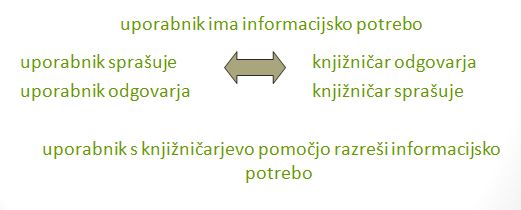 REFERENČNI KNJIŽNIČAR je posrednik med uporabnikom in informacijskimi viri. Dve obliki dela: knižničar poišče ustrezen odgovor na uporabnikovo vprašanje v čim krajšem času ali pa uporabnika napoti k  drugim strokovnim službam.Leta 1876 Green opredeli 4 funkcije referenčnega knjižničarja:Učiti uporabnike, kako uporabljati knjižnice in vireOdgovarjati na vprašanja uporabnikovPomagati uporabnikom pri izbiri dobrih knjigPromovirati knjižnico v skupnostiDanašnje funkcije referenčne službe:Pomoč in poučevanje (formalno/neformalno) pri uporabi knjižnice,Pomoč pri identifikaciji in izboru gradiva za določeno informacijsko potrebo,Zagotavljanje kratkih, faktografskih informacij – „ready reference“.ZAHTEVE ZA DOBREGA REFERENČNEGA KNJIŽNIČARJA:strokovno bibliotekarsko znanjeprofesionalna etika (bibliotekarski etični kodeks)razgledanostizkušnjeprimerne osebnostne lastnosti (dober spomin, sposobnost hitrih miselnih preskokov, sposobnost treznega odločanja v stresnih situacijah, točnost in natančnost, prijaznost in olikanost, potrpežljivost in vztrajnost, domiselnost in kreativnost, spontanost in sproščenost, empatičnost in prilagodljivost ter smisel za humor)STOPNJE REFERENČNEGA PROCESA:Problem	študij, delo, zabava itd.Informacijska potrebaproblem sproži potrebo po informacijah za rešitevZačetno vprašanjeuporabnik vpraša knjižničarja Referenčni pogovordvosmerna komunikacija med uporabnikom in knjižničarjem (analiza) Iskalna strategijanačrt knjižničarja za iskanje informacij:a) kaj in kako bo vprašal informacijski sistemb) katere informacijske vire bo pregledal Iskanjesistematičen/hevristični pristop 7.    Odgovorpredstavitev rezultatov iskanja (sinteza) Rešitev problemaodgovor je začetek rešitve (reakcija uporabnika) 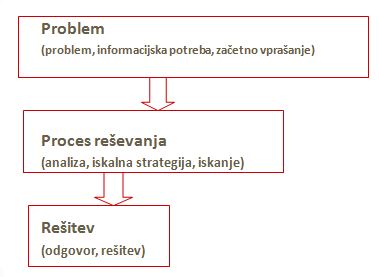 TEORIJE REFERENČNIH PROCESOVMaksimalna referenčna teorija (liberalni stil)Izhodišče: za uporabnika je najpomembnejše, da dobi informacijoPri tem je nepomembno, ali zna uporabnik sam najti informacijoKnjižničar ima aktivno vlogo, uporabnik pasivno (Knjižničar išče, uporabnik je zgolj prisoten, ga opazuje)Minimalna referenčna teorija (konzervativni stil) Poudarek na izobraževanju/vzgoji uporabnikaKnjižničar pomaga in svetujeUporabnik ima aktivno vlogo, knjižničar pa pasivno (Uporabnik išče, knjižničar opazuje)Zmerna referenčna teorija (zmerni stil)Kombinacija maksimalne in minimalne teorije (“srednja pot”)Najpogostejši model referenčnega procesaKnjižničar na podlagi izkušenj, znanja presodi, kakšen pristop je najprimernejši za določenega uporabnikaTak način posredovanja informacij ima pedagoško funkcijo in presega enostavno posredovanje informacijZUNANJI DEJAVNIKI V REFERENČNEM PROCESUSpremenljivke v referenčnem procesuVse aktivnosti, ki direktno in indirektno vplivajo na knjižnicoVsak posameznik v knjižnici, ne glede na to, kaj delaKvalitetne informacije so rezultat skupnega dela celotne knjižniceZunanje spremenljivkeInformacijska (referenčna) zbirkaOsebni stikiPermanentno izobraževanjeStrokovna srečanjaSodelovanje med informacijskimi službamiSodelovanje z učitelji ali s profesorji v pedagoškem procesuSodelovanje z raziskovalci v raziskovalnem procesuSpremenjene razmire nastajajo zaradi napredka tehnologije in njene raznolikosti. Soočamo se z eksplozijo informacij, povečanjem števila zapisov v podatkovnih zbirkah, povečanjem števila zbirk, pojavom elektronskih virov in elektronskih publikacij, digitalnimi knjižnicami, svetovnim spletom in iskalniki (Google), odprtim (prostim) dostopom in virtualnimi (digitalnimi) referenčnimi službami.ETIKA PRI REFERENČNEM DELUZa razmislek: V knjižnici se pri tebi oglasu učenec/dijak, ki vas prosi za knjigo, ki jo ima že dlje časa izposojeno eden od profesorjev. Kaj storite?Bistvo tega problema je, da ne smeš nikomur povedat, kdo ima knjigo. S tem bi razkrili osebne podatke uporabnika, kar pa krši etični kodeksPrvotno stališče etičnega kodeksa je “Nič politike, nič vere, nič morale.” (Foskett, 1962), vendar ni tako preprosto. Referenčni knjižničar se pogosto sooča z etičnimi dilemami. Želja pomagati uporabniku je pogosto v nasprotju s tem, kar je zakonito, moralno/etično. Potreba po znanju s področja informacijske etike za učinkovito soočanje z dilemami NEKATERE DILEME (IZ LITERATURE)Ali naj policistom, ki raziskujejo potencialne teroriste ali kriminalce, povemo, kaj si je izposodil določen uporabnik (cf. Garoogian 1991)? Naj v zbirko uvrstimo knjigo, ki nam jo je podarila rasistična ali nacionalistična organizacija (cf. Nesta and Blanke 1991)? Naj v zbirko uvrstimo literaturo, ki zanika holokavst (cf. Wolkoff 1996)? Naj brezdomcu, ki zelo smrdi, dovolimo uporabo knjižnice in njenih storitev (cf. Baldwin 1996)? Naj v splošni knjižnici zaračunamo posebne informacijske storitve (cf. Hannabuss 1996)? Naj naredimo fotokopije članka za delo v razredu, kadar si šolska knjižnica ne more privoščiti več izvodov določene knjige?Naj na enciklopedijo, ki vsebuje zdravstvene informacije, ki so že na prvi pogled napačne ali zastarele, nalepimo kakšno opozorilno nalepko (cf. Pendergast 1988)?Zavedati se moramo predvsem, da ni črnobele slike! Glede na okoliščine je odgovornost vsakega knjižničarja, da zagotavlja informacijsko zahtevo uporabnikom, vrednoti, izbira in izloga (referenčno) gradivo, pomaga uporabnikom pri iskanju in reševanju informacijskih potreb, svetuje uporabnikom glede učinkovitih iskalnih trategij, razrešuje in razjasnjuje informacijske potrebe, usmerja in izobražuje uporabnike glede iskanja, z organiziranjem viriv in informacij omogoča njihovo dostopnost, varuje pravice uporabnikov do zasebnosti, zaupnosti in intelektualne svobode, sodeluje v izboljševanju lokalnih (in globalnih) informacijskih sistemov, pomaga in izobražuje kolege ter ustvarja iskalna orodja in spletne strani, ki so informacijski viri za uporabnike.ETIČNI KODEKSI PREDPISUJEJO:Varovanje zasebnosti vsakega uporabnika informacij in gradiva, tako pri postavljanju zahtev kot po končani storitvi, ki se tičejo iskanih ali prejetih informacij ter uporabljenega, izposojenega ali pridobljenega gradiva.Zagotavljanje najvišje kakovosti storitev, s primernimi in uporabno urejenimi zbirkami, pošteno in uravnovešeno politiko izposoje in drugih storitev.Dajanje primernih, natančnih, nepristranskih in vljudnih odgovorov na vsa vprašanja.Upiranje vsem poskusom cenzure knjižničnega gradiva, ki bi jo izvajali bodisi posamezniki bodisi skupine.Nudenje natančnih, izčrpnih in preverjenih informacij v sodelovanju s sodelavci na delovnem mestu, drugimi knjižničnimi delavci in relevantnimi strokovnjaki drugih strok. Jasno ločevanje med osebnimi prepričanji in odnosi ter prepričanji in odnosi svoje institucije ali strokovnega telesa tako pri dejanjih kot izjavah.Uporaba načel vrstnega reda in enakih možnosti.Knjižničarjevi osebni interesi ne smejo imeti prednosti pred uporabnikovimi, prav tako knjižničar ne sme na škodo uporabnikov, sodelavcev ali knjižnice pridobivati finančne ali materialne koristi.Permanentno izobraževanje in izboljševanje strokovnega in splošnega znanja.Profesionalno vključevanje v izobraževalno, znanstveno in kulturno življenje okolja. POKLICNA ETIKAMoralne teme in dileme, ki nastanejo zaradi strokovnega znanja v določenem poklicu in uporabe tega znanja v zagotavljanju javnih službPoklicna odgovornostEtični kodeksiTežave in izzivi (Nadzor, ‘Separatizem’, Kompleksnost področja)ETIČNO SPORNA OZ. MEJNA PODROČJAZaupnost knjižničnih evidencInternet, oddaljeni dostop, možnost zlorab, vdorovSvoboda dostopa do informacij ter cenzuraNasprotje interesovMrežna cenzuraHekerji (in ‘krekerji’) Razhajanje med varovanjem pravice do dostopa in varovanjem družbe pred škodo ali hudimi posledicami. Nasprotje med pravico posameznika in njihovo blaginjo ali blaginjo drugih. Se mora referenčni knjižničar vzdržati vsake sodbe in odgovoriti na vsako vprašanje, informacijsko zahtevo? Kaj če lahko taka zahteva temu uporabniku ali komu drugemu povzroči škodo? VIDIK GLEDE ENAKEGA DOSTOPA DO INFORMACIJ ZA VSEZaračunavanje storitevVarovanje podatkovOsebni podatkiInformacijske potrebe – zaupanje uporabnikov v knjižnicoRazlikovanje uporabnikov glede dostopnosti storitevJohn Cotton Dana (1911) – trije dejavniki količine časa za referenčne storitve: pomembnost vprašanja, pomembnost uporabnika, verjetnost uspehaDanes: odvisnost storitev od sredstevVIDIKI AVTORSKIH PRAVICKopiranje gradiva, informacijPoštena raba (Fair use)Namen uporabeNarava gradiva, ki se ga kopiraObseg gradiva, ki se ga kopiraUčinek uporabe kopije glede na vrednost gradiva oz. tržiščeUčinek spletnih virovDIGITALNA (VIRTUALNA) REFERENČNA DEJAVNOSTProdor interneta vpliva tako na izobraževanje kt na knižnico. S pomočjo interneta (domene, socialnih omnežjih) se knjižnica lahko predstavlja, objavlja, doviba nove vloge (ogranizacija znanja, pomoč, svetovanje, komunikacijsko vozlišče); prav tako pa se spremeni  stik z uporabnikom, npr. internetnim obiskom knjižnice, uporabnikom so po novem na razpolago tradicionalne in elektronske informacije, pojav e-knjižnic, e-storitev, e-delo z uporabnikom...5 ZNAČILNOSTI DIGITALNIH/VIRTUALNIH KNJIŽNICOddaljeni uporabniki, izostanek osnovnih neverbalnih elementov.  Uporabniki so virtualni in jih je veliko.Vir virtualnih informacij so različni, pogosto lastniški elektronski viri in za uporabnika različno zahtevni glede na dostopnost ali uporabnost.Lokacija poiskanih informacije vse pogosteje ni v knjižnici; omejen knjižničarjev vpliv na uspeh referenčne transakcije – le iskanje vira in zagotavljanje dostopa.Znanje upravljanja z informacijami za uspešno ref. delo.Dinamika virtualne knjižnice; potreba po prilagodljivosti. Recimo, običajni delovni čas ni več zadovoljiv za uporabnikove želje.Virtualna referenčna dejavnost je namenjena predvsem uporabnikom, ki ne morejo do knjižnice zaradi kakršnekoli omejitve. Internetno komunicirane je na voljo online ali offline, kjerkoli in kadarkoli ter je anonimno (kar pa ni samo pozit vna zadeva). Ločimo dve vrsti virsti virtualne referenčne dejavnosti in sicer posredovanje informacij ter pomoč, svetovanje, usmerjanje, rokuje pa se tako s konvencionalnimi kot elektronskimi viri.DEFINICIJA (ALA/RUSA): Virtualna referenčna dejavnost je referenčna dejavnost v elektronskem okolju, pogosto v realnem času, pri kateri uporabniki uporabljajo računalnike in/ali drugo internetno tehnologijo za komunikacijo z referenčnim osebjem, ne da bi bili fizični prisotni. Komunikacijski kanali, ki so najpogosteje rabljeni v virtualni referenčni dejavnosti, vključujejo klepetalnice (chat), videokonference, govor po IP (voice over IP), skupno brskanje/iskanje (co-browsing), e-pošto in takojšnje sporočanje (instant messaging).Virtualna referenčna služba ni nadomestilo za klasično referenčno službo v knjižnici, je pa nadgradnja oz. obogatitev. Pogosta raba online virov pri virtualni referenčni službi. Uporaba elektronskih virov pri iskanju informacij sama po sebi ni virtualna referenčna služba! Včasih virtualni transakciji sledi stik po telefonu, telefaksu, osebno ali po navadni pošti, čeprav ti načini komuniciranja niso virtualni, to še vedno sodi v kontekst virtualne transakcije (če gre za smiselno celoto).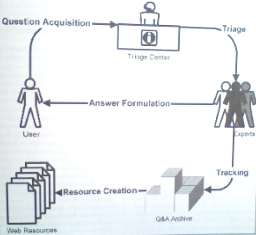 Pojav virtualne referenčne službe se začne v 80-ih letih v smeriških kampusih in medicinskih knjižnicah s komuniciranjem prek e-pošte, ko tehnologija pride v širšo javnost. Razloga sta podaljšanje obratovalnega časa brez da bi bila knjižnica fizično odprta ter preizkušanje zmogljivosti računalniških omrežjih na kampusih.TIPI VIRTUALNIH REFERENČNIH STORITEVAsinhrone – uporabnik zastavi vprašanje, knjižničar odgovori kasneje prek e-maila ali spletnega obrazca.Sinhrone – uporabnik in knjižničar komunicirata v realnem času, preko IP ali klepetalnice.Posebnost sinhronih storitev je da so problematične glede dostopnost (24ur ?), knjižnice imajo nezadostne kapacitete zaposlenih in velike obremenitve osebja, v večini so sinhrone storitve mogoče samo s povezave v konzorcije. Pri nekaterih knjižnicah pa je prišlo do odpora, saj ne želijo da bi knjižničarji iz drugih knjižnic delali za njihove uporabnike (gre za vprašanje kakovosti ) ter zaradi kontrole nad transakcijami na račun dostopnosti.OSNOVNI ELEMENTI VIRTUALNE REFERENČNE STORITVEBaza znanjaSkupek informacij, do katerih lahko uporabniki dostopajo samostojno ko/kadar želijo (FAQ). Informacije, namenjene enemu uporabniku, ki se kasneje uporabijo tudi pri odgovorih na vprašanja drugih uporabnikov in/ali postanejo dostopne vsem uporabnikom Online klepetanje (chat) Konverzacija v realnem času, pri kateri se namesto govora uporablja tipkano besedilo. Zelo osebna, personalizirana interakcija med uporabnikom in knjižničarjemE-pošta Uporaba e-pošte za odgovarjanje na referenčna vprašanja; Dolgoletna uporaba; Občasno se potreba po tem pojavi tudi v klepetalniciKratka sporočila (Text Messaging) Dodatek običajnemu načinu uporabe SMS za obveščanje. Knjižničar lahko za odgovore po SMS uporablja mobilni telefon, text-to-instant messaging ali spletne storitveSkupno brskanje (Co-browsing) Programsko omogočen postopek, ki podjetju (npr. osebju klicnega centra) dopušča, da skupaj z uporabnikom pregleduje isto stran in mu tako pomaga pri iskanju ali vnosu. Potreben nadzor na uporabnikovim brskalnikom. Knjižničarju omogoča, da dejansko “vidi”, kaj ima uporabnik na zaslonuVnaprej pripravljena (tipska) sporočila Nekatere oblike ali elementi komunikacije so avtomatizirane, npr. osnovna navodila, pozdrav, slovoSpletni obrazci Pomoč uporabniku pri zastavljanju vprašanj .Bistveni podatki – nadomestek/približek referenčnega pogovora - pogosti elementi:Ime in povratni e-poštni naslovVprašanjeŽe uporabljeni viriNamen uporabe informacijDatum, do katerega uporabnik potrebuje odgovorVrsta, format virov, ki jih uporabnik želiINFORMACIJSKA PISMENOST IN VLOGA KNJIŽNICV glavnem ločimo tri generacije pismenoti, in sicer osnovno pismenost (osnovne veščine), dunkcionalna pismenost (razumevanje) in terciarna pismenost (uporaba tehnologij). Terciarna pismenost je nova vrsta pismenosti, ki nastaja zaradi interneta in drugih IKT. Nanjo se nanašajo znanje uporabe računalniške opreme, interneta, spleta, SMS-anja itd. Podkategorija terciarne pismenosti je informacijska (in medijska) pismenost. Definicija informacijske pismenosti po Novljanu:Informacijska pismenost je splošno opredeljena kot sposobnost opredelitve informacijske potrebe, pridobivanja, vrednotenja in uporabe informacij iz različnih virov. Je razširjen koncept tradicionalne pismenosti ker se veže na uporabo katerega koli sistema znakov in vključuje razumevanje in ustvarjalno rabo informacij, ki so lahko prenesene tudi z moderno računalniško, komunikacijsko in reprodukcijsko tehnologijo. Je razvojno naravnana.Definirata jo okolica in čas. Definira jo informacijska družba, v kateri je informacija neskončni proizvod, naše potrebe po njej pa eksistencialne. Definira jo tehnologija, ki spreminja način oblikovanja, hrambe, dostopnosti in uporabe informacij; ki je razširila ne samo količino temveč tudi obliko sporočil.Vloga knjižnicINFORMACIJSKI PROCES (Henry&Hay):Informacijska pismenost je torej soposobnost posameznika, da uporablja informacijska orodja za reševanje problemov.Torej, kaj pomeni sodobna pismenost, oz. pismenost v današnjem svetu? Po Bawdnu se sodobne pismenosti nanašajo na informacijska, medijska, knjižnična, računalniška in digitalna.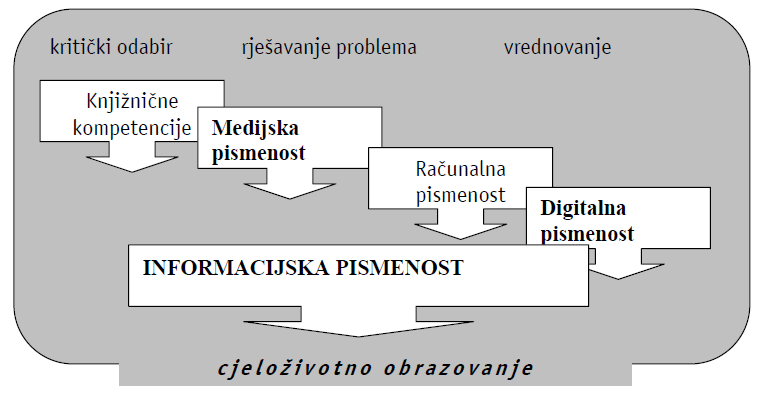 Iinformacijsko pismenost sestavljajo jo kompetence prepoznavanja informacijskih potreb ter lociranja, vrednotenja, apliciranja in ustvarjanja informacij znotraj kulturnega in socialnega konteksta.Zagotavlja ključ do učinkovitega dostopa, uporabe in ustvarjanja vsebin za podporo ekonomskega razvoja, izobraževanja, zdravja in javnih storitev, kot tudi vse ostale vidike sodobnih družbPresega trenutne tehnologije in obsega učenje, kritični mišljenje in veščine interpretacije izven profesionalnih meja in med njimi, kot taka pa daje moč posameznikom in skupnostimTesno povezana s vseživljenjskim učenjem.UNESCOva definicija: sredstvo zagotavljanja moči ljudem na vseh področjih življenja, da lahko iščejo, vrednotijo, uporabijo in ustvarijo informacije na učinkovit način za doseganje svojih osebnih, socialnih, poklicnih in izobraževalnih ciljev. Torej, UNESCO definira informacijsko pismenost kot večstopenjski proces, ki poteka skozi cel življenski ciklus in ima več stopenj, skozi katere se razvija aplikacija procesa informacijske pismenosti.STOPNJE INFORMACIJSKI PISMENOSTI PO UNESCUStopnja 1: Zavedati se, da problem obstaja.Stopnja 2: Vedeti, kako natančno prepoznati in opredeliti informacije, potrebne za zadovoljevanje potrebe, reševanje problema ali odločanje.Stopnja 3: Vedeti, kako ugotoviti, ali potrebne informacije obstajajo.Stopnja 4: Vedeti, kako poiskati potrebne informacije.Stopnja 5: Vedeti, kako ustvariti neobstoječe informacije (ustvariti novo znanje).Stopnja 6: Vedeti, kako v celoti razumeti najdene informacije.Stopnja 7: Vedeti, kako organizirati, analizirati, interpretirati in vrednotiti informacije.Stopnja 8: Vedeti, kako posredovati in predstaviti informacije drugim.Stopnja 9: Vedeti, kako uporabiti informacije za rešitev problema, odločitev ali zadovoljevanje potrebe.Stopnja 10: Vedeti, kako ohraniti, shraniti, ponovno uporabiti, zabeležiti in arhivirati informacije za prihodnjo uporabo.Stopnja 11: Vedeti, kako se znebiti informacij, ki niso več potrebne.Vloga knjižnic pri vsem tem je torej poučevanje posameznikov, da postanejo samozavestni, vse prepričani uporabniki informacij, tj. da so uspešni reševalci bibliografskih problemov, ki se učijo skozi uporabo informacij. Namen knjižnice pa je pomoč uporabniku, in sicer odstranjevanje njihovih osebih preprek pri uporabi knjižničnih storitev in ustvarjanje kar se da najboljših pogojev za nudenje optimalnih storitev.Izobraževanje uporabnikov je neizogibnih del informacijskega dela in ena izmed osnov knjižničnih storitev. Izobraževanje uporabnikov mora postati primarni cilj storitev v vseh tipih knjižnic, v proces pa je tako ali drugače vključen vsak knjižničar. Z pojavom novih tehnologij in s tem novih virov se stalno pojavljajo nove naloge kar izobraževanju da kontinuiran proces. V procesu je potrebno upoštevati celoto informacijskega in komunikacijskega procesa in v tem kontekstu opazovati, razčlenjevati in izvajati interakcijo med knjižničarjem in uporabnikom, kasnejše povratne informacije pa so vir izboljšav izobraževanja pa tudi delovanja celotne knjižnice.Elementi izobraževalnega proceso so usmirjanje uporabnikov s splošnim predstavljanjem knjižnice, njenih služb in storitev; poučevanje uporabnikov z usposabljanjem za konkretne naloge, npr. uporabo IT, uporabno informacijskih virov za določeno področje ali porabo; in pomoč uporabnikom z reševanjem konkretnih, trenutnih problemov.Formalna delotev vrst izobraževanja, ki je odraz razvoja knjižničarske in pedagoške stroke, delno pa tudi povezane z različnimi tipi knjižnice. Vodenje po knjižnici, knjižnične inštrukcije, bibliografske inštrukcij in informacijsko opismenjevanje.Vseh uporabniških potreb se ne da zadovoljiti s tradicionalno referenčno službo. Družbena potreba po informacijsko pismenih posameznikih. Preobremenjenost referenčne službe. Pomanjkljivo znanje knjižničarjev. Potreba po  novih oblikah referenčne službe. Določeni uporabniki raje delajo samostojnoIskalci informacij nasploh vedno pogosteje delajo brez uporabe knjižnice.DILEME IN IZZIVI? Kako izobraževati oddaljene uporabnike? Kako ostati na tekočem? Kako v izobraževanje vključiti sodobno tehnologijo? Kako poučevati sodobno tehnologijo? Kako tehnologija vpliva na referenčno delo?IP, učenje in knjižnična storitev (Chelton&Cool) od najmanjše do največje možnosti za učenje:1. nivo: Vhodna enota (input)Izgradnja zbirk, dajanje tehnologije v uporabo 2. nivo : Izhodni učinek (output)Poudarek na kvantitativnih kazalcih – več obiskov, pogostejša uporaba gradiva in tehnologij 3. nivo : Odnos (attitude)Poudarek na spremembi odnosa pri otrocih, povečanju interesa  4. nivo : Veščine (skills)Poudarek na lociranju virov in uporabi tehnologij 5. nivo : Uporaba (utilization)Poudarek na vsebini učenja, uporaba virov za raziskovalno učenje IP je prepoznana kot dimenzija permanentnega izobraževanja in vseživljenjskega učenja, predvsem povezana s knjižničarji, ki podpirajo izobraževanje, ki temelji na knjižnici.Stanje/mnenje: Obstajajo ovire v dostopu do informacij: slabo razvite veščine posameznikov za uporabo razpoložljivih informacijskih orodij  vloga knjižnice, knjižničarja . Izobraževanje, ki se osredotoča na potrebo “učenja, kako se učiti = učenja učenja”.Knjižničarji imajo vse bolj pomembno vlogo v izobraževanju (npr. šolski knjižničarji)Vzporedno/posledica:Uporaba knjižnic pri poučevanju in učenjuSkrb za stereotipno podobo knjižničarjevRevizije izobraževanja in usposabljanja knjižničarjev.Kaj znajo, kaj bi morali znati? KNJIŽNICE IN IP: TEŽAVA (TODD)Knjižnice: poudarek na “najdenem” – lociranje, dostop, najdenje in vrednotenje “stvari”Malo pozornosti na to, kaj naj bi ljudje počeli s “stvarmi”Kompleksni kognitivni procesi, potrebni za UPORABO informacij in za pretvorbo informacij v znanje, dejanja, odločitveObravnavanje IP kot ločene discipline – knjižničar poučuje informacijske veščine, vsebina pa je prepuščena učiteljuSterilni in generični kurikuli IP brez kontekstaPoenostavljeni modeli iskanja informacij / informacijskega procesa THE MISSION OF LIBRARIES: EXPECT MORE THAN BOOKS… pričakujte, da bodo knjižničarji in knjižnice olajševali (facilitation) na proaktiven (proactive), sodelovalen (collaborative) in razvojen (transformational) način. Knjižnice in knjižničarji olajšujejo ustvarjanje znanja (facilitate knowledge creation), in s tem pomagajo tebi in tvoji skupnosti postati pametnejši. To delajo na štiri načine. Knjižnice:Zagotavljajo dostop do znanja (dvosmeren). Zagotavljajo izobraževanje, usposabljanje (pomagajo pripraviti skupnost, da se loti aktivnega učenja). Zagotavljajo varno okolje (fizično/intelektualno). Gradijo na tvoji motivaciji za učenje (prepoznavajo in prižigajo učno motivacijo). Knjižnice navdihujejo člane skupnosti na mnogo načinov in gradijo njihovo motivacijo za učenje, ustvarjanje znanja in na koncu izboljševanje družbe.„skupnost je vaša zbirka“ (community is your collection“) Razlike od klasičnega referenčnega pogovora: interakcija v realnem času (ali tudi ne), tipkano besedilo, ni neverbalnih elementov, drugačno razjasnjevanje informacijske potrebe.Manjša učinkovitost, anonimnost, možnost večje neposrednosti, možnost zmanjšanja uporabnikovega strahu pred spraševanjem, knjižničar mora poleg strokovnega znanja obvladati tudi programsko orodje.MODEL REFERENČNEGA POGOVORA (ABELS)Vrsta komunikacije je e-pošta.Simulacija izmenjave informacij v osebnem ref. pogovoruTrije elementi: Opis problema (uporabnik), povzetek opisa problema (knjižničar)in potrditev povzetka opisa (uporabnik)Razjasnjevanje (dodatna dva elementa – ponovitev 2. in 3. faze)PROJEKT ''VPRAŠAJ KNJIŽNIČARJA''Projekt slovenskega referenčnega servisa, ki ga začne 11 inštitutov – 7 splošnih in 4 univerzitetnih knjižnic s prevzemom uveljavljenega sistema (QuestionPoint) s prilagoditvami in prevodom ter u globalno in lokalno bazo znanja.Pogovor je omogočen prek e-pošte (24 ur na dan) ali prek klepeta (9.00-21.00, sobota 9.00-13.00), na ''delu'' pa je po en knižničar/informator iz SIK, VK in IZUMa.Skupni elementi:Ena skupna vstopna točka En skrbnik (IZUM) Skupna lokalna baza znanja Skupnih 25 tipskih sporočil, Ob teh ima vsak knjižničar/informator možnost pripraviti lastna tipska sproočila, ki veljajo le pri njegovem delu Skupno zaključno sporočilo, ki ga prejme uporabnik Vsaka institucija ima enega koordinatorja (in namestnika), več knjižničarjev/informatorjev ter enega ali več redaktorjev KLEPET – POSEBNE ZAHTEVE ZA KNJIŽNIČARJAUporaba naprednih iskalnih tehnik z različnimi orodji Hiter dostop do informacijskih virov Uporaba kratkih in pogostih tipskih sporočil,Hitro tipkanje,Jedrnato odgovarjanje,Opravljanje več opravil hkrati. ORODJA SPLETA 2.0Splet 2.0 ima začetek leta 2005 z O'Reilly Media Inc. Ni toliko spremembe v tehnologiji, teveč sprememba v načinu spletne rabe. Če je bil Splet 1.0 rabljen pasivno (ogledovanje, spremljanje) je Splet 2.0 rabljen akrtivno (sodelovanje, interakcija). Prispevek posameznika je združen s prispevki skupnosto. Splet 2.0 je ''sdprt'' torej z odprimi in prostimi vsebinami in standardi.Splet 2.0 spremeni način interakcije in predstavlja učno okolje za učenca 21. Stoletja. Nudi načela kakovosti poučevanja in učenja z aktvino udeležbo, sodelovanjem, soustvarjanjem ter izkoriščanjem kolektivnega znanja, ki se kaže v spodbujanju razvija kompleksnejših miselnih veščin: analiza, sinteza, vrednotenje, presojanje, povzemanje, odločanje, reševanje problemov. Ker je intenzivna uporaba spletnih orodji v zasebnem življenju, zakaj ne bi tega uporabili/izkoristili tudi v šoli.Družabne mreže so virtualni prostori za stike, izmenjavo informacij in idej. Dajejo občutek skupnosti in jih sestavljajo trije elementi, in sicer pecifična publika, tematika in struktura.IZMENJAVANJE INFORMACIJ IN POUNJANJE VSEBINEZa uporabo so še vedno na voljo starejša orodja: e-pošta, klepetalnice in konference, novejše oblike pa so:Spletni dnevniki/blogi so kronočloške objave, ki so lahko strokovni ali osebni.                PRIMERI: Bibliotekarska terminologija / Miha Mazzini Kolumne / NergačPrepletene storitve so kombinacija več kot enega vira in storitve.                                   PRIMER: google maps (zemljevid & telefonski imenik)Izmenjevanje zvočnih in videovsebin PRIMER: YouTube, Moj VideoOddaje in videoodaje so lahko tako radijske kot televizijske oddajePRIMER: Val202, 24ur.comIzmenjevanje gradiv kot so slike, prosojnice, besedila, sklici/oznakePRIMER: flickr, slideshare, scribdUčna in druga okolja so namenjena pripravi in upravljanju z vsebinamiPRIMER: twitter, skype, del.icio.us, Google Dock, Joomla!SODELOVANJEWikipedija omogoča sodelovalno ustvarjanje vsebin z odprtim urejanjem in moderiranjem.Folksonomije, uporabniško označevanje, družbeno označevanje je dodeljevanje oznak in so namenjene uporabi lajikomOrodja za sodelovalno delo je ustvarjanje besedilnih dokumentov, predstavitev in preglednicSPLET 3.0Osredotočenost na posameznika in njegovo vedenje na spletu („me-onomy“) Personalizacija („portable personal web“)Semantične mrežeDinamične prepletene storitve („drag-drop“ mashups)Inteligentno iskanje, prilagojeno oglaševanje  („advertaniment“)Vseprisotnost Neposredni (neshranjeni) viriPosredni (zapisani, shranjeni) viriNeposredni viri se nanašajo na (ne)ponovljivost vira. V grobem je lahko neposredni vir sošolčeva/inštruktorjeva razlaga določene teme ali snovi, ki je nezapisana in neponovljiva (nobene razlage ne moremo ponoviti identično).Kljub temu pa so lahko neposredni viri tudi kolektivni viri zvočni in video zapisi, elektronska pošta, telekonference in javni mediji, če določimo, da so za nas oz. za uporabnika neponovljivi viri.Posredni viri so lahko tako neobjavljeni kot objavljeni, pomembno je to, da so shranjeni na kateri koli fizični obliki, tko konvencionalni kot nekonvencionalni in so lahko primarni, sekundarni ali terciarniKonvencionalni virNekonvencionalni viriZa uporabo konvencionalnih virov ne potrebujemo tehničnih pripomočkov in naprav. Med te vire uvrščamo pepirne in predpapirne medija, prosojnice in podobno.Za uporabo nekonvencionalnih virov potrebujemo tehnične pripomočke in naprave, kot so npr. predvajalniki in računalniki.Viri so lahko shranjeni na magnetnih trakovih, mikrofilmih, digitalnih in laserskih medijih.Primer: VHS z dobrimi viri ni prav nič koristna, dokler nimamo na voljo VHS predvajalnika.Primarni viriSekundarni viriTerciarni viriPrimarni viri so vsi viri v prvotni, neskrajšani obliki. To so lahko tudi izvirniki.Sekundarni viri so viri, ki vsebujejo podatke o vsebini primarnih virov oz. usmerjajo na primarne vire in so objavljeni. Torej, sekundarne vire potrebujemo, da najdemo primarne vire, ne omogočajo pa nam dostopa do njih. Primer: KatalogiTerciarni viri so viri, ki vsebujejo podatke, ki so nastali tako iz primarnih kot tudi iz sekundarnih virov ali pa uporabinka usmerjajo na sekundarne vire. Ne vsebujejo bibliografke podatke in so objavljeni.Med terciarne vire uvrščamo leksikone, enciklopedije, sloverje ipd.Bibliografski viriFaktografski viriBibliografski viri so viri za iskanje dokumentov in publikacij. Njihov namen je usmerjanje na druge vire in informiranje le o nahajališčih teh virov.*viri, ki te napotijo k viromPrimer: Katalogi, bibliografijeFaktografski viri so viri za iskanje dejstev. V njih so informacije neposredno dostopne.*poudarek na vsebiniPrimer: Slovarji, atlasi, enciklopedije, alamanhi, priročniki, letopisi, biografski viri, atlasiBibliografske zbirkeNebibliografske (faktografske) zbirke katalogicitatni indeksi tematske zbirkeZbirke s celotnim besedilom (elektrnski časopisi, elektronske knijge…)Številske (besedilno-številske) zbirkeSlikovne zbirkeImeniki, zbirke naslovov ('referalne' zbirke)LokalneLokalne onlineOnlineObičajno podatki na DVD/CD ploščah, npr: slovarjiViri dostopni znotraj ''hiše'', npr: NUKova zbirka prek mrežnikaDostopne so kjerkoliBesedilne NumeričneZvočneSlikovne Večvrstne (multimedijske)Prednosti digitalne knjižnicePomanjklivosti digitalne knjižnice-neomejen dostop:  časovno, prostorsko, ne glede na napravo-hitrejše, bolj učinkovito in kbalitetno iskanje-ažurnost-mednarodno sodelovanje-ekonomičnost-nerešen problem avtorskih pravic v digitalnem okolju-različna računalniška pismenost uporabnikov-majhna količina gradiva v e-obliki-hitro spreminjajoča se oblika vmesnika-problem prepoznavanja relevantnosti zadetkovFormatObsegPovezanost s podbnimi viriAvtorstvo -Tekstni/mikrooblike/ elektronski-fizični izgled-ilustracije-namen-pokrivanje-ažurnost-unikatnost-izdaje posameznih delov obsežnejših viriv-nove izdaje-kdo je avtor-kdo je založnik /financer-viri informacijObravnavana snovUreditevPosebne značilnostiCena-natančnost, točnost podatkov-objektivnost-stil pisanja/ ciljna publika-zaporedje-indeksiranjeKar je za ta vir posebej značilno v primerjavi z drugimi (npr. Programska oprema, dizajn, uporabniški vmesnik)-podobni pogoji kot za tistkane in lokalno dostopne elektronske vire-posebnosti online podatkovnih zbirk (licence, omejitve, pogoji, dostop po izteku licence, ipd.)-primernost cene -posebni dodatki: cena opreme, osebjaAvtorstvo (založba)Format, vezava, opremaRazlageSlovnični podatkiObseg besediščaEnciklopedično gradivoIzgovorjavaUporabaNeknjižni izraziČrkovanjeZlogovanjeAžurnost, sodobnosterimologijaSopomenke